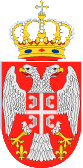 Музичка школа„др Милоје Милојевић“Брoj: 986Датум :15.07.2019.годинеАдреса: Ул. Кнеза Милоша, број 5К р а г у ј е в а цДиректор Светлана Стојилковић, Музичке школе „др Милоје Милојевић“ из Крагујевца, ул Кнеза Милоша, број 5, на основу члана 103. Статута Музичке школе „др Милоје Милојевић“ из Крагујевца, члана 107. став 3.и  члана108. Закона о јавним набавкама („Службени гласник Републике Србије“, број 124/12, 14/2015 и 68/2015) и Извештаја Комисије за јавну набаку од 28.02.2019.године,  доносиОДЛУКУо додели уговора    1.На предлог Комисије за јавну набавку образоване Решењем Градске управе за јавне набавке број 404-62/19-XII од 28.02.2019. године, у предмету јавне набавке број 1.1.4/2019: Нови тонери (ОРН:30125110 - Тонер за ласерске штампаче и телефакс машине), уговор се додељује понуђачу:„Ribbon comerce“ d.o.o. Крагујевац, улица Балканска број 30, Матични број: 06575510, ПИБ: 101576440;Понуда број 022/02-19 од 25.02.2019.године;2. Oдбијa се као неприхватљива понуда понуђача„Vintec“d.о.о. Београд, јер понуђени тонери не испуњавају захтев предвиђен конкурсном документацијомодноснонису оргинални тонери произвођача штампачаО  б  р  а  з  л  о  ж  е  њ  еГрадска управа за јавне набавке каоTело за централизоване јавне набавке, у складу са Законом о јавним набавкама („Службени гласник Републике Србије“ број 124/12, 14/15 и 68/15), спровела je отворени поступак јавне набавке број 1.1.8/19, добра – нови тонери, са циљем закључења оквирног споразума са једним добављачем, на период важења од годину дана.Позив за достављање понуда објављен је дана 18.02.2019.године.на Порталу јавних набавки, (portal.ujn.gov.rs),интернет страници наручиоца (www.kragujevac.rs). Процењена вредност  јавне набавке износи: 3.102.327,00 динара (без урачунатог ПДВ-а),Рок за достављање понуда је био 22.02.2019. године до 12:00 часова. Благовремено су  приспеле понуде:      1.„Vintec“d.о.о. Београд2     „Ribbon comerce“ d.o.o.      3.   DOO„Olimpija 90-e“ d.o.o. ЧачакПроцењена вредност јавне набавке-нови тонери Музичке школе „др Милоје Милојевић“ из Крагујевцаизноси:25.000,00 динара без ПДВ-а.Јавно отварање понуда, уз присуство овлашћеног понуђача, извршено је дана 26.02.2018. године са почетком у 12:30часова.Поступак јавног отварања спроведен је од стране Комисије за централизовану јавну набавку. На спроведени поступак није било примедби.Понуђени су следећи услови:01. „Vintec“d.о.о. Београд, улица Kосте Главанића број 10, Матични број: 20128224, ПИБ:104276295; Понуда број: / од 25.02.2019. године;Основни елементи понуде1.Понуђена цена:240.000,00 динара + ПДВ 48.000,00 динара што укупно износи: 288.000,00 динара;2. Рок испоруке: 3 радна дана;3. Услови плаћања:Појединачни наручилац ће уговорену цену испоручених добара плаћати добављачу у року: - за привредне субјекте рок не може бити дужи од 45 дана, а између субјеката јавногсектора  до 60 дана;4. Рок важења понуде: 90 дана.02.  „Ribbon comerce“ d.o.o. Крагујевац, улица Балканска број 30, Матични број: 06575510, ПИБ: 101576440;Понуда број - од 26.02.2019.године;Основни елементи понуде1.Понуђена цена: 334,866,00 динара + ПДВ 66.973,20 динара што укупно износи: 401.839,20 динара;2. Рок испоруке: 3  радна дана;3. Услови плаћања:Појединачни наручилац ће уговорену цену испоручених добара плаћати добављачу  у року: - за привредне субјекте рок не може бити дужи од 45 дана, а између субјеката јавногсектора  до 60 дана;4. Рок важења понуде: 100 дана03.  DOO„Olimpija 90-e“ d.o.o. Чачак, улица Синђелићева број 32, Матични број:07835019, ПИБ: 101292393;Понуда број 40/2019 од 22.02.2019.године;Основни елементи понуде1.Понуђена цена: 379.919,00 динара + ПДВ 75.983,80 динара што укупно износи: 455.902,80 динара;2. Рок испоруке: 3  радна дана;3. Услови плаћања:Појединачни наручилац ће уговорену цену испоручених добара плаћати добављачу  у року: - за привредне субјекте рок не може бити дужи од 45 дана, а између субјеката јавногсектора  до 60 дана;4. Рок важења понуде: 95 дана.Стручна оцена понуда:Комисија је приликом отварања понуда констатовала да понуђачи нису имали примедбе на поступак отварања понуда.Комисија је затражила од понуђача „Vintec“d.о.о. Београд, додатно образложење због неуобичајено ниских цена исказаних у техничкој спецификацији садржаној у конкурсној документацији за позиције 3, 4, 121, 147 kao и од редног броја 180 до редног броја 216, као  и да се изјасни да ли су за одређене позиције понуђени тонери  складу са захтевом у конкурсној документацији, односно оргинални тонери произвођача штампача. Понуђач је у писаној форми доставио појашњење да је за наведене позиције  понудио тонере произвођача “Retech“.  Комисија је констатовала да понуђени тонери не испуњавају захтев предвиђен конкурсном документацијомодноснонису оргинални тонери произвођача штампача. Понуда је оцењена каонеприхватљива.Комисија је затражила додатно појашњење понуде „Ribbon comerce“ d.o.o. Крагујевац, на околности понуђених неуобичајено ниских цена за позиције 7, 8 ,26, 27, 28, 29, 30, 31, 32, 33, 34, 64, 70, 71, 72, 78, 82, 83, 84, 94, 95, 103,104,115, 119,120, 135, 145,146,148, 149,150,152, 153, 157, 159, 160, 163, 169, 176, 179, 180, 181, 182, 183, 184, 185, 186, 187, 188, 189, 190, 191, 195, 196, 197, 198, 219, 220 и 238 из техничких спецификација, као и да ли су за тражене позиције понуђени оргинални тонери произвођача штампача. Понуђач је, у писаној форми доставио изјашњење да у свему остаје при својој понуди и потврдио да су за тражене позиције понуђени оргинални тонери произвођача штампача. 1.Комисија је констатовала да понуђени тонери понуђача „Vintec“d.о.о. Београд не испуњавају захтев предвиђен конкурсном документацијомодноснонису оргинални тонери произвођача штампача. Понуда је оцењена каонеприхватљива.2.Комисија је у поступку стручне оцене понуда констатовала да су понуде понуђача „Ribbon comerce“ d.o.o, иDOO„Olimpija 90-e“ d.o.o. Чачак, прихватљиве.На основу унапред утврђеног критеријума  „најнижа понуђена цена“ комисија је утврдила ранг понуђача :1„Ribbon comerce“ d.o.o.Крагујевац      2. DOO„Olimpija 90-e“ d.o.o. ЧачакНа основу напред наведеног донета је одлука као у диспозитиву.ПРАВНА ПОУКАПонуђач који сматра да су му доношењем Одлуке о закључењу оквирног споразума за јавну набавку Нових тонераповређена права, може да покрене поступак за заштиту права  у року од пет дана од данаобјављивања ове Одлуке на порталу јавних набавки. Захтев за заштиту права подноси се наручиоцу,а копија се истовремено доставља Републичкој комисији за заштиту права,непосредно или препорученом поштом.Уз поднети захтев доставља се доказ о уплати таксе у износу од 60.000,00 динарана текући рачун Буџета Републике Србије број 840 – 30678845 – 06; шифра плаћања: 153 или 253;  позив на број:подаци о броју или ознаци јавне набавке поводом које се подноси захтев за заштиту права.                                                                                                                          ДИРЕКТОР                                                                                                 _______________